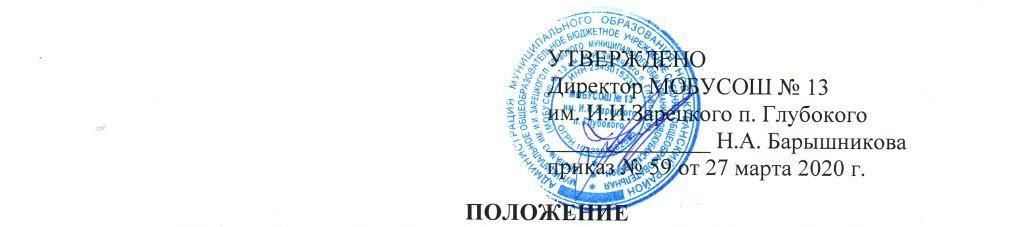 о формах, порядке текущего контроля успеваемости и промежуточной аттестации обучающихся, видах оценок, критериях и нормах оценочной деятельности при работе в дистанционном режиме в муниципальном общеобразовательном бюджетном учреждении средней общеобразовательной школе № 13 им. И.И.Зарецкого п.Глубокого муниципального образования Новокубанский район1. Общие положенияНастоящее Положение о формах, порядке текущего контроля успеваемости и промежуточной аттестации обучающихся, видах оценок, критериях и нормах оценочной деятельности при работе в дистанционном режиме в муниципальном общеобразовательном бюджетном учреждении средней общеобразовательной школе № 13 им. И.И.Зарецкого п. Глубокого (далее Положение) разработано в соответствии с:-ч.3 ст.17, п.10 ч.3 ст.28, ч.3 ст.34, ст.41, ст.58 Федерального закона от29.12.2012года «273-ФЗ «Закон об образовании в Российской Федерации»;-СанПИН 2.4.2821-10 (п.10.30 о нормировании объёмов домашнего задания);-п.19.34 Приложения к рекомендациям письма № ИР-170/17;-Федеральным государственным образовательным стандартом начального общего образования, утв.приказом Минобрнауки России от 06.10.2009 № 373;Федеральным государственным образовательным стандартом основного общего образования, утв.приказом Минобрнауки России от 17.12.20010 № 1897;Федеральным государственным образовательным стандартом среднего общего образования, утв.приказом Минобрнауки России от 17.05.2012 № 413;-Положением об организации дистанционного образовательного процесса в МОБУСОШ № 13 им. И.И.Зарецкого п. Глубокого;-Уставом МОБУСОШ № 13 им. И.И.Зарецкого п. Глубокого;-основными образовательными программами начального общего, основного общего, среднего общего образования МОБУСОШ № 13 им. И.И.Зарецкого п. Глубокого;Настоящее Положение является локальным нормативным актом МОБУСОШ № 13 им. И.И.Зарецкого п. Глубокого, регламентирующим систему оценок и формы проведения промежуточной аттестации учащихся и текущего контроля их успеваемости, объём и время на выполнение домашних заданий при работе МОБУСОШ № 13 им. И.И.Зарецкого п. Глубокого в дистанционном режиме, в целях выявления уровня освоения основной общеобразовательной программы, в том числе отдельной части или всего объёма учебного предмета, курса, дисциплины (модуля) образовательной программы каждым обучающимся в дистанционном режиме.2. Порядок осуществления текущего контроля.Текущий контроль успеваемости учащихся это систематическая проверка учебных достижений учащихся,  проводимая  педагогом  в ходе осуществления образовательной деятельности в соответствии с образовательной программой в дистанционном режиме.Проведение текущего контроля успеваемости направлено на обеспечение выстраивания образовательного процесса максимально эффективным образом для достижения результатов освоения общеобразовательных программ, предусмотренных федеральными государственными образовательными стандартами начального общего, основного общего и среднего общего образования (далее – ФГОС) по темам, разделам каждого курса.Формами проведения текущего контроля являются:письменный ответ учащегося;самостоятельная,	практическая	или	лабораторная	работа	(в домашних условиях);контрольная работа, тест;сообщение, реферат, презентация, творческая работа;сочинение, эссе;творческий,	информационно-аналитический,	исследовательский проект;работа с атласами и контурными картами;аудиофайлы говорения по иностранному языку, литературному чтению;выполнение заданий на образовательных платформах;индивидуальная работа в режиме Skype, Zoom и т.п..Выбор форм текущего контроля при использовании электронного обучения, образовательных дистанционных технологий осуществляется учителем дифференцированно, с учетом контингента обучающихся; содержания учебного материала в соответствии с календарно- тематическим планированием (далее - KTП).Формы текущего контроля по отдельным предметам:Текущий контроль по	предмету «Технология» проводится в соответствии с рабочей программой и KТП и включает в себя:тестирование по теоретическим вопросам;выполнение практических работ;сообщение.Текущий контроль учащихся по предмету «Основы безопасности жизнедеятельности» проводится в соответствии с рабочей программой и KTП и включает в себя:составление опорных конспектов и рефератов;тестирование по теоретическим вопросам.Текущий контроль учащихся по предмету «Физическая культура» проводится в соответствии с рабочей программой и KТП и включает в себя:тестирование по разделам «История физической культуры»,«Кроссовая подготовка», «Легкая атлетика», «ГТО»;самоконтроль при выполнении физических упражнений;сообщение.Текущий контроль учащихся по предмету «Изобразительное искусство» проводится в соответствии с рабочей программой и KТП и включает в себя:Рисунок, сообщение.Текущий контроль учащихся по предмету «Музыка» проводится в соответствии с рабочей программой и KТП и включает в себя:тестирование;художественно-технические задания (эссе, стихи, презентации по восприятию музыкальных произведений);сообщение.Текущий контроль учащихся по предмету «Кубановедение» проводится в соответствии с рабочей программой и KТП и включает в себя:творческие проекты и презентации;составление опорных конспектов, сообщений и рефератов;тестирование.Текущий контроль учащихся по предмету «Проектная и исследовательская деятельность», «Индивидуальный проект» проводится в соответствии с рабочей программой и KТП и включает в себя:учебное исследование, учебный проект;презентация учебного проекта, учебного исследования;тестирование.Текущий контроль учащихся по учебному курсу «Я и мой выбор профессии» проводится в соответствии с рабочей программой и KTП и включает в себя:творческие проекты и презентации;составление опорных конспектов, сообщений и рефератов;тестирование.Текущий		контроль	учащихся		по		Элективным	курсам  в 10, 11 классах проводится в соответствии с рабочей программой и KTП и включает в себя:творческие проекты и презентации;составление опорных конспектов, сообщений и рефератов;тестирование.Текущий контроль учащихся по предмету «Астрономия» в 11 классе проводится в соответствии с рабочей программой и KTП и включает всебя:творческие проекты и презентации;составление опорных конспектов, сообщений и рефератов;тестирование.При выборе форм текущего контроля учителю следует учитывать, что продолжительность работы с изображением на индивидуальном мониторе компьютера и клавиатурой составляет:для учащихся 1 -4 классов - не более 15 минут;для учащихся 5-7 классов - не более 20 минут;для учащихся 8-11 классов - 25 минут.Продолжительность непрерывного использования компьютера с жидкокристаллическим монитором составляет:для учащихся 1-2-x классов - не более 20 минут,для учащихся 3-4 классов - не более 25 минут,для учащихся 5-6 классов - не более 30 минут,для учащихся 7-11 классов - 35 минут.Получение учителем выполненных заданий от учащегося осуществляется с помощью средств коммуникации в виде фото, сканированного материала, текста Word, презентации POWER POINT, выполненных заданий на образовательных платформах;индивидуальной работы в режиме Zoom и т.п.Любая работа, выставленная на текущий контроль, оценивается учителем в порядке и по критериям, утвержденным «Положением о текущем контроле успеваемости и промежуточной аттестации обучающихся в МОБУСОШ № 13 им. И.И.Зарецкого п. Глубокого».Оценки, поставленные в ходе текущего контроля, переносятся в электронный журнал АИС «Сетевой город. Образование». Проверенные работы учащихся, выполненные в ходе текущего контроля, хранятся каждым учителем в электронно-цифровой форме до 01.07.2020 года. Контрольные работы хранятся в бумажной форме в течение 1-го года.3. Пoрядок осуществления промежуточной аттестации.3.1. Промежуточная аттестация учащихся - это установление уровня достижения результатов освоения учебных предметов, курсов, дисциплин (модулей), предусмотренных образовательной программой. Четвертные и годовые отметки учащимся в условиях обучения в дистанционном режиме выставляются в соответствии с «Положением о текущем контроле успеваемости и промежуточной аттестации обучающихся в МОБУСОШ № 13 им. И.И.Зарецкого п. Глубокого».3.2. Выставление отметок по ряду предметов для учащихся 1-8 классов: «Музыка», «Изобразительное искусство», «Технология», «Основы безопасности жизнедеятельности», «Физическая культура» осуществлять по системе «зачёт-незачёт». В период реализации образовательных программ начального общего, основного общего образования с применением электронного обучения, дистанционных образовательных технологий годовую промежуточную аттестацию по предметам, оценивание которых осуществляется по системе «зачет-незачет», проводить следующим образом:- если при проведении четвертной промежуточной аттестации за четвертую четверть обучающийся получает «зачет», годовую промежуточную аттестацию осуществить на основе балльной системы результатов трех четвертных промежуточных аттестаций и отметки «зачет» («зачет» считать как отметку «отлично»);- если при проведении четвертной промежуточной аттестации за четвертую четверть обучающийся получает «незачет», годовую промежуточную аттестацию осуществить на основе балльной системы результатов трех четвертных промежуточных аттестаций и отметки «незачет» («незачет» считать как отметку «неудовлетворительно»). 3.3. Годовая отметка по каждому предмету определяется путем вычисления среднего арифметического отметок, используя правила математического округления.3.4. В АИС «Сетевой Город. Образование» по предметам, оценивание которых осуществляется по системе «зачет-незачет», выставляются отметка «отлично», считаем как «зачет» или отметка «неудовлетворительно», считаем как «незачет», так как в конце учебного года нет возможности изменить настройки в электронном журнале. 3.5. При заполнении результатов промежуточной аттестации за четвертую четверть в журнал на бумажном носителе по предметам, оценивание которых осуществляется по системе «зачет-незачет», выставляется «зачет» или «незачет». 3.6. Для 9 - 11 классов по всем предметам оценочная система. 4. Срок действия Положения4.1. Настоящее Положение вступает в силу со дня его утверждения. 4.2. Действует до внесения изменений и дополнений на основании внесенных изменений в федеральные и региональные документы. 